ParachutesParachuteUse a 10” square napkin4 pieces of string 10 inches longUsing a sticky dote, secure a string to each cornerTie the free ends of the 4 strings together in a knot. Add a weight, such as a washer to the free end of the stringsPull the parachute up in the center. Fold the parachute twiceWrap the string loosely around the paper napkinThrow the parachute up into the airWhat happens?How can you make your parachute fall slower?How can you make your parachute fall faster?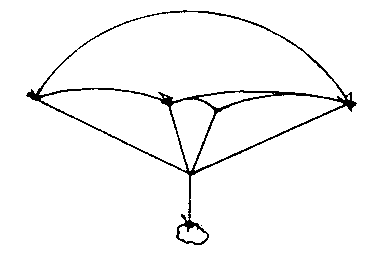 